Formulaire d’inscription 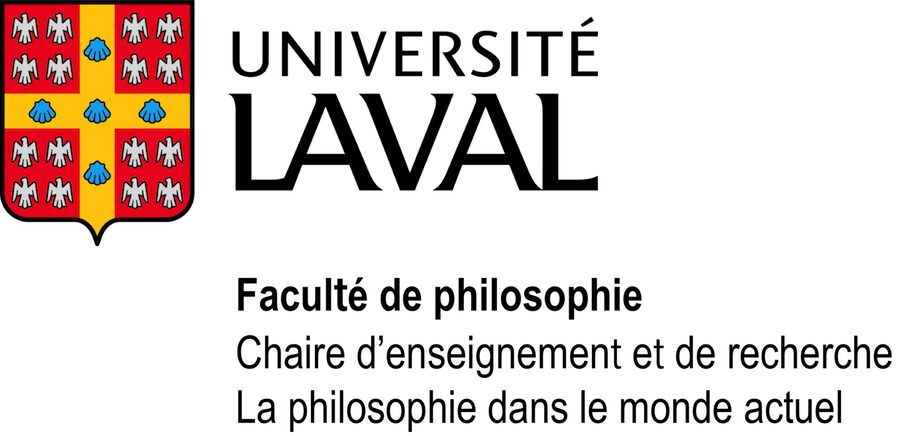 duConcours de réflexion philosophiquedu Colloque La responsabilité de protéger. Écologie et dignitéRENSEIGNEMENTS GÉNÉRAUXRENSEIGNEMENTS POUR LE CONCOURS	Date :      Prénom et nom :      Prénom et nom :      Prénom et nom :      Âge :      Sexe :   F           H          Préfère ne pas l’indiquerSexe :   F           H          Préfère ne pas l’indiquerAdresse :      Adresse :      Adresse :      Code postal :      Ville :      Ville :      Téléphone (domicile) :      Téléphone (domicile) :      Cellulaire (optionnel) :      Courriel :      Courriel :      Courriel :       Volet 1 (collégial) OU Volet 2 (1er cycle universitaire)Institution d’enseignement :      Institution d’enseignement :      Institution d’enseignement :      Programme d’étude :      Programme d’étude :      Programme d’étude :      La ou les conférences ou tables rondes sur lesquelles j’ai basé mon texte (servira pour l’évaluation dudit texte) :      La ou les conférences ou tables rondes sur lesquelles j’ai basé mon texte (servira pour l’évaluation dudit texte) :      La ou les conférences ou tables rondes sur lesquelles j’ai basé mon texte (servira pour l’évaluation dudit texte) :      Je désire que la Chaire d’enseignement et de recherche La philosophie dans le monde actuel communique avec moi pour des événements futurs ou autres informations.